Муниципальное автономное дошкольное образовательное автономное учреждение«Красноярский детский сад № 141»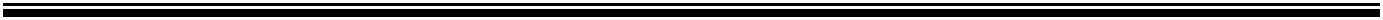                      Адрес: Россия, 462890 Оренбургская область,  Кваркенский  район,                                                 п. Красноярский, ул. Советская, 30б                              Телефон  : (35364) 32-2-60Средства обучения и воспитания подобраны в соответствии с возрастными и индивидуальными особенностям развития детей, соответствуют принципу необходимостидостаточности для организации образовательной работы, медицинского обслуживания детей, методического оснащения образовательного процесса, а также реализации разных видов деятельности.Наличие ТСО в образовательном учрежденииДошкольное учреждение обеспечено ноутбуками, программными средствами. В наличии имеется: электронная почта, действует сайт ДОУ.                                   Обеспеченность методическими материалами и средствамиобучения и воспитания.«Социально-коммуникативное развитие»«Речевое развитие»«Художественная литература»Методическая литератураМузыкальный залПианино, стул к инструменту, музыкальный центр,, колонки, шкаф-2шт., стулья детские – 30 шт., палас- 2 шт., шкаф для инструменов,, проектор, экран, ширма .Атрибуты и пособия: флажки красные, желтые, зелёные, синие (по 10 штук),платочки разноцветные (20шт), цветы- 40 шт., ленточки на палочках – 15 шт, султанчики- 40 шт., веера – 6 шт., шапочки животных - 4 шт.Музыкальные инструменты: колокольчик медный – 2 шт., треугольник-2 маленьких и 3 больших, колокольчик на ручке -2 шт., бубенцы на ручке -2 шт., бубенцы- браслет 4шт., колокольчик большой - 1шт., металлофон - 4 шт., ксилофон - 2 шт., трещотки пластичные1 большая и 2 малые; трещотка – вертушка 1 шт.,., деревянные кастаньеты - 2 шт., маракасы пластиковые большие - 2 шт., маракасы большие - 1 пара и малые - 1 пара; ,свистулька трелевая -3 шт., барабаны - 2 шт.CD диски« Ладушки» Михаил Протасов для детей 5-10 лет;«Я живу в России» песни о Родине, мире и дружбе И. Каплунова, И. Новоскольцева ;« Поздравляем мам и пап» + и – фонограммы песен для прослушивания, разучивания и исполнения;« По морю синему» Юрий Вережников. » + и – фонограммы песен для прослушивания, разучивания и исполнения;.НаименованиеНаличиеПримечаниеМагнитофоны4В группахТелевизоры2В музыкальном залеМузыкальный центр3В музыкальном залеПроектор1В музыкальном залеЭкран1В музыкальном залеКолонки2В музыкальном залеКомпьютер3Кабинет заведующего,кабинет мед.сестры,в группахНоутбук3В музыкальном зале,кабинет заведующего,в группахПринтер2НР, SAMSUNGСканер1Кабинет заведующегоНаименованиеНаименованиеАвторыАвторыГод изданияГод изданияГод издания«Социализация, развитие общения, нравственное воспитание»«Социализация, развитие общения, нравственное воспитание»«Социализация, развитие общения, нравственное воспитание»«Социализация, развитие общения, нравственное воспитание»«Социализация, развитие общения, нравственное воспитание»«Социализация, развитие общения, нравственное воспитание»«Социализация, развитие общения, нравственное воспитание»Программа по формированию основ православной культурыПрограмма по формированию основ православной культурыПрограмма по формированию основ православной культурыПрограмма по формированию основ православной культуры(часть программы, формируемая участниками образовательных отношений)(часть программы, формируемая участниками образовательных отношений)(часть программы, формируемая участниками образовательных отношений)(часть программы, формируемая участниками образовательных отношений)(часть программы, формируемая участниками образовательных отношений)(часть программы, формируемая участниками образовательных отношений)(часть программы, формируемая участниками образовательных отношений)«Путь к свету»«Путь к свету»Авторский коллективАвторский коллектив2017г2017г2017гпедагоговпедагоговМетодические изданияМетодические изданияМетодические изданияМетодические издания«Моя семья»«Моя семья»Шорыгина Т.А.Шорыгина Т.А.М.:ТЦ Сфера, 2012М.:ТЦ Сфера, 2012М.:ТЦ Сфера, 2012Социально-нравственное воспитание дошкольниковСоциально-нравственное воспитание дошкольниковР.С.БуреР.С.БуреМ.: Мозаика-Синтез,М.: Мозаика-Синтез,М.: Мозаика-Синтез,201220122012Сюжетно-ролевые игры для социализации детей 4-5 летСюжетно-ролевые игры для социализации детей 4-5 летА.Н.Харчевникова,А.Н.Харчевникова,М.:АРКТИ, 2013М.:АРКТИ, 2013М.:АРКТИ, 2013В.А.ДеркунскаяВ.А.ДеркунскаяЭтические беседы с детьми 4-7 лет.Этические беседы с детьми 4-7 лет.Петрова В. И.,Петрова В. И.,М.: - Мозаика-Синтез,М.: - Мозаика-Синтез,М.: - Мозаика-Синтез,Стульник Т. Д.Стульник Т. Д.200720072007Учим детей доброжелательному поведению. Конспекты иУчим детей доброжелательному поведению. Конспекты иС.И.СеменакаС.И.СеменакаМ.:АРКТИ,2010М.:АРКТИ,2010М.:АРКТИ,2010материалы к занятиям с детьми 5-7 летматериалы к занятиям с детьми 5-7 летПравила этикета-дошкольникам и младшим школьникам.Правила этикета-дошкольникам и младшим школьникам.Агапова И.А.,Агапова И.А.,М.АРКТИ, 2011М.АРКТИ, 2011М.АРКТИ, 2011Давыдова М.А.Давыдова М.А.Совместная деятельность взрослых и детей: основныеСовместная деятельность взрослых и детей: основныеО.В.Алкулова, А.Г.О.В.Алкулова, А.Г.М.: Просвещение, 2012М.: Просвещение, 2012М.: Просвещение, 2012формыформыформыГогобидзеГогобидзеЗанятия для детей 5-6 лет по социально-Занятия для детей 5-6 лет по социально-Занятия для детей 5-6 лет по социально-Г.И.Чугаева, Л.И.Г.И.Чугаева, Л.И.ТЦ сфера, 2017гТЦ сфера, 2017гкоммуникативному развитиюкоммуникативному развитиюкоммуникативному развитиюЮговаЮгова«Ребёнок в семье и сообществе, патриотическое воспитание»«Ребёнок в семье и сообществе, патриотическое воспитание»«Ребёнок в семье и сообществе, патриотическое воспитание»«Ребёнок в семье и сообществе, патриотическое воспитание»«Ребёнок в семье и сообществе, патриотическое воспитание»«Ребёнок в семье и сообществе, патриотическое воспитание»Мы живем в России. Гражданско-патриотическоеМы живем в России. Гражданско-патриотическоеМы живем в России. Гражданско-патриотическоеН.Г.Зеленова,Н.Г.Зеленова,М:Изд-во Скрипторий,М:Изд-во Скрипторий,воспитание дошкольниковвоспитание дошкольниковвоспитание дошкольниковЛ.Е.ОсиповаЛ.Е.Осипова20082008Детям о памятных датах и культурных ценностях РоссииДетям о памятных датах и культурных ценностях РоссииДетям о памятных датах и культурных ценностях РоссииИ.А.Агапова,И.А.Агапова,М.:АРКТИ, 2013М.:АРКТИ, 2013М.А.ДавыдоваМ.А.ДавыдоваЧто может герб нам рассказатьЧто может герб нам рассказатьЧто может герб нам рассказатьЛ.В.ЛогиноваЛ.В.ЛогиноваМосква 2009Москва 2009Печатные изданияПечатные изданияПечатные изданияПечатные изданияПечатные изданияЗнакомим дошкольников и младших школьников сЗнакомим дошкольников и младших школьников сЗнакомим дошкольников и младших школьников сЕ.К.РивинаЕ.К.РивинаМ.: АРКТИ, 2003г.М.: АРКТИ, 2003г.государственными символами: Герб и флаг России.государственными символами: Герб и флаг России.государственными символами: Герб и флаг России.«История родного края»«История родного края»«История родного края»С.А.ПоповС.А.ПоповМ.1976гМ.1976г«Самообслуживание, самостоятельность, трудовое воспитание»«Самообслуживание, самостоятельность, трудовое воспитание»«Самообслуживание, самостоятельность, трудовое воспитание»«Самообслуживание, самостоятельность, трудовое воспитание»«Самообслуживание, самостоятельность, трудовое воспитание»«Самообслуживание, самостоятельность, трудовое воспитание»Творим и мастерим. Ручной труд в детском саду и домаТворим и мастерим. Ручной труд в детском саду и домаТворим и мастерим. Ручной труд в детском саду и домаКуцакова Л. В.Куцакова Л. В.М.: Мозаика-Синтез,М.: Мозаика-Синтез,2007.2007.«Трудовое воспитание в детском саду» 3-7 лет«Трудовое воспитание в детском саду» 3-7 лет«Трудовое воспитание в детском саду» 3-7 летКуцакова Л.В.,Куцакова Л.В.,Издат. Мозаика-СинтезИздат. Мозаика-СинтезМ. 2016г2016М. 2016г2016«Трудовое воспитание детей дошкольного возраста»«Трудовое воспитание детей дошкольного возраста»«Трудовое воспитание детей дошкольного возраста»М.А.ВасильеваМ.А.ВасильеваМ.,М.,«Просвещение»,1984г«Просвещение»,1984г«Формирование основ безопасности»«Формирование основ безопасности»«Формирование основ безопасности»«Формирование основ безопасности»«Формирование основ безопасности»«Основы безопасности жизнедеятельности детей»«Основы безопасности жизнедеятельности детей»«Основы безопасности жизнедеятельности детей»Н. Н. АвдееваН. Н. АвдееваМ., 2005О. Л.КнязеваО. Л.КнязеваОбучаем воспитанников ДОУ правилам дорожногоОбучаем воспитанников ДОУ правилам дорожногоОбучаем воспитанников ДОУ правилам дорожногоЛ.А.СорокинаЛ.А.СорокинаМ.:АРКТИ, 2011М.:АРКТИ, 2011движениядвижениядвижения«Формирование основ безопасности у дошкольников 2- 7«Формирование основ безопасности у дошкольников 2- 7«Формирование основ безопасности у дошкольников 2- 7К.Ю.БелаяК.Ю.БелаяИздат. Мозаика-Синтез,Издат. Мозаика-Синтез,лет»лет»лет»М 2017Занятия с детьми старшего дошкольного возраста по темеЗанятия с детьми старшего дошкольного возраста по темеЗанятия с детьми старшего дошкольного возраста по темеО.А.СкоролуповаО.А.СкоролуповаМ.:Скрипторий«Правила и безопасность дорожного движения»«Правила и безопасность дорожного движения»«Правила и безопасность дорожного движения»2003,2010г.«Знакомим дошкольников с правилами дорожного«Знакомим дошкольников с правилами дорожного«Знакомим дошкольников с правилами дорожногоТ.Ф.СаулинаТ.Ф.СаулинаМ:, 2017гдвижения»движения»движения»Печатные изданияПечатные изданияПечатные изданияПечатные изданияПечатные изданияПравила дорожного движения. Разработки занятийПравила дорожного движения. Разработки занятийПравила дорожного движения. Разработки занятийЛ.Б.ПоддубнаяЛ.Б.ПоддубнаяВолгоград:ИТД«Корифей»,2009«Корифей»,2009«Развитие игровой деятельности»«Развитие игровой деятельности»«Развитие игровой деятельности»«Развитие игровой деятельности»«Развитие игровой деятельности»Методические изданияМетодические изданияМетодические изданияМетодические изданияМетодические изданияСюжетные игры-занятия и подвижные игры в детскомСюжетные игры-занятия и подвижные игры в детскомСюжетные игры-занятия и подвижные игры в детскомЛ.Д.МорозоваЛ.Д.МорозоваМ.:АРКТИ, 2012М.:АРКТИ, 2012садусадусадуПечатные изданияПечатные изданияПечатные изданияПечатные изданияПечатные издания«Сюжетно-ролевые игры для социализации детей 4-5 лет»«Сюжетно-ролевые игры для социализации детей 4-5 лет»«Сюжетно-ролевые игры для социализации детей 4-5 лет»М.И.Петрова,М.И.Петрова,М.: Мозаика-Синтез,М.: Мозаика-Синтез,Т.Д.СтульникТ.Д.Стульник20072007«Первые сюжетные игры малышей»«Первые сюжетные игры малышей»«Первые сюжетные игры малышей»Е.В. ЗворыгинаЕ.В. ЗворыгинаМосква, Просвещение,Москва, Просвещение,1988г1988г«Наш дом – природа»«Наш дом – природа»Н.А.РыжоваМ., 2005Детям о природеДетям о природеМ.В. ЛугинМ.:Просвещение, 1998гПечатные изданияПечатные изданияПечатные изданияОзнакомление с природой в детском саду. Для занятий сОзнакомление с природой в детском саду. Для занятий сО.А. СоломенниковаМ.: Мозайка-синтез,детьми 2-3 лет ФГОСдетьми 2-3 лет ФГОС2015Ознакомление с природой в детском саду. Для занятий сОзнакомление с природой в детском саду. Для занятий сО.А. СоломенниковаМ.: Мозайка-синтез,детьми 3-4 лет ФГОСдетьми 3-4 лет ФГОС2015Ознакомление с природой в детском саду. Для занятий сОзнакомление с природой в детском саду. Для занятий сО.А. СоломенниковаМ.: Мозайка-синтез,детьми 4-5 лет ФГОСдетьми 4-5 лет ФГОС2015Ознакомление с природой в детском саду. Для занятий сОзнакомление с природой в детском саду. Для занятий сО.А. СоломенниковаМ.: Мозайка-синтез,детьми 5-6 лет ФГОСдетьми 5-6 лет ФГОС2015Ознакомление с природой в детском саду. Для занятий сОзнакомление с природой в детском саду. Для занятий сО.А. СоломенниковаМ.: Мозайка-синтез,детьми 6-7 лет ФГОСдетьми 6-7 лет ФГОС2015«Познавательно-исследовательская деятельность, как«Познавательно-исследовательская деятельность, какН.В.НищеваСанкт-Петербург.направление развития личности дошкольника»направление развития личности дошкольника»Детство Синтез, 2013г«Познавательно-исследовательские умения у старших«Познавательно-исследовательские умения у старшихЗ.А.Михайлова, З.А.ООО Издательство «дошкольников»дошкольников»СероваДетство- Пресс», 2012Экспериментальная деятельность в ДОУЭкспериментальная деятельность в ДОУЛ.И.ОдинцоваМ., ТЦ СФЕРА, 2013«Правила поведения в природе для дошкольников»«Правила поведения в природе для дошкольников»В.А. Новицкая,М. ПедагогическаяЛ.С.Римошевская,литература,2011Т.Г.ХромцеваНаименованиеАвторыГод издания«Развитие речи»«Развитие речи»Методические изданияМетодические издания«Развитие речи детей дошкольного возрастаО.С.Ушакова2002в детском саду»Обучение дошкольников составлению логическихСидорчук Т.А., ЛелюхМ.:АРКТИ, 2013рассказов по серии картинокС.В.Обучение грамоте детей дошкольного возрастаГ.Ф. МарцинкевичМ.: Просвещение,1999«Развитие речи в детском саду»В.В. ГербоваИздат.   Мозаика   –Синтез, 2017Печатные изданияПечатные изданияЗанятия по развитию речи в детском садуО. С. УшаковойМ.: Просвещение,1993.Придумай  слово.  Речевые  игры  и  упражнения  дляО.С.УшаковаМ.:ТЦ Сфера, 2010дошкольниковФормирование коммуникативных навыков у детей 3-7Ю.В.Полякевич,Волгоград, Учитель,лет. Модели комплексных занятийГ.Н.Осинина2012«Развитие диалогической речи дошкольников в игре»О.А. БизиковМосква, 2008Приобщение детей к художественной литературеВ.В. ГербоваМ.:Мозайка-Синтез,2005г«Художественно-эстетическое развитие»«Художественно-эстетическое развитие»НаименованиеАвторыГод издания«Художественное творчество»«Художественное творчество»Методические изданияМетодические изданияЦветные ладошкиИ. А. ЛыковаМ., 2007«Изобразительная деятельность»Швайко Г.С.2006Дошкольникам об искусстве.Доронова Т. Н.М., 2002Цвет в детском изобразительном творчестве.Комарова Т. С.,М.: ПедагогическоеРазмыслова А. В.общество России,2002.Художественный труд в детском саду: 4-7 лет.Лыкова И. А.М.: Карапуз-Дидактика, 2006.Печатные изданияПечатные изданияИзобразительная    деятельность    в    детском    саду.Лыкова И. А.М.: Карапуз-Планирование,    конспекты    занятий,    методическиеДидактика, 2010рекомендацииИзобразительная деятельность в детском саду. СредняяТ.С.КомароваМ.: Мозаика-Синтез,группа 4-5 лет2015г«Конструктивно-модельная деятельность»«Конструктивно-модельная деятельность»Методические изданияМетодические изданияКонструирование и ручной труд в детском саду.Куцакова Л. В.М., 2007Занятия по конструированию из строительного материала.Куцакова Л. В.М., 2006.«Музыкальная деятельность»«Музыкальная деятельность»Методическое изданиеМетодическое издание«Праздники в детском саду»Н. В. Корчаловская« Зимние забавы»И. Каплунова, И.Новоскольцева« Веселые досуги»И. Каплунова, И.НовоскольцеваПечатные изданияПечатные издания« Потанцуй со мной, дружок»И. Каплунова, И.Новоскольцева«Праздники в детском саду» (для всех возрастов)Н. В. Корчаловская.«Забавы для малышей»М.Ю. Картушина«Развлечение для самых маленьких»М. Ю. КартушинаМузыка и песни ( для детей 4-7 лет)Е. Н. Пряхина« Наш веселый оркестр»И. Каплунова.«Привет, Олимпиада!»И. Каплунова, И.Новоскольцева« Музыкальный фейерверк»Е. А. Гомонова«Физическое развитие»«Физическое развитие»«Физическое развитие»НаименованиеНаименованиеАвторыГод издания«Формирование начальных представлений о здоровом образе жизни»«Формирование начальных представлений о здоровом образе жизни»«Формирование начальных представлений о здоровом образе жизни»«Формирование начальных представлений о здоровом образе жизни»«Формирование начальных представлений о здоровом образе жизни»Методические изданияМетодические изданияМетодические изданияФизическая культура в детском саду. Для детей 3-4 летФизическая культура в детском саду. Для детей 3-4 летЛ.И.ПензулаеваМ.:Просвещение,2014гФизическая культура в детском саду. Для детей 4-5 летФизическая культура в детском саду. Для детей 4-5 летЛ.И.ПензулаеваМ.:Просвещение,2014гФизическая культура в детском саду. Для детей 5-6 летФизическая культура в детском саду. Для детей 5-6 летЛ.И.ПензулаеваМ.:Просвещение,2014гФизическая культура в детском саду. Для детей 6-7 летФизическая культура в детском саду. Для детей 6-7 летЛ.И.ПензулаеваМ.:Просвещение,2014г«Физкультурные занятия в детском саду в ст.гр»«Физкультурные занятия в детском саду в ст.гр»Е.Ф.ЖелобковичМосква  Издательство«Скрипторий 2003»Печатные изданияПечатные изданияПечатные издания«Физкультурно- оздоровительная работа в ДОУ»«Физкультурно- оздоровительная работа в ДОУ»О.Ф.Горбатенко,Волгоград, 2008Т.А.Кардаильская,Г.П.Попова«Профилактика плоскостопия и нарушения осанки у«Профилактика плоскостопия и нарушения осанки уЕ.И. ПодольскаяМосква,2009старших дошкольников»«Занятия по физической культуре для дошкольников»«Занятия по физической культуре для дошкольников»Н.Б.МуллаеваСанкт–ПетербургДЕТСТВО-ПРЕСС,2010г.Детская художественная-Русские народные сказки: «Петушок – золотой гребешок», «Чудо – дерево-Русские народные сказки: «Петушок – золотой гребешок», «Чудо – дерево-Русские народные сказки: «Петушок – золотой гребешок», «Чудо – дерево-Русские народные сказки: «Петушок – золотой гребешок», «Чудо – дереволитератураи другие сказки», К.Чуковский; «Колобок»;и другие сказки», К.Чуковский; «Колобок»;и другие сказки», К.Чуковский; «Колобок»;- Рассказы: «Домашний воробей», «Белолобый»- А.П.Чехов; «Как кошки- Рассказы: «Домашний воробей», «Белолобый»- А.П.Чехов; «Как кошки- Рассказы: «Домашний воробей», «Белолобый»- А.П.Чехов; «Как кошки- Рассказы: «Домашний воробей», «Белолобый»- А.П.Чехов; «Как кошкиловят рыбу» ; «Чей нос лучше» - В.Бианки; «Чудесный доктор» - А.И.Куприн;ловят рыбу» ; «Чей нос лучше» - В.Бианки; «Чудесный доктор» - А.И.Куприн;ловят рыбу» ; «Чей нос лучше» - В.Бианки; «Чудесный доктор» - А.И.Куприн;ловят рыбу» ; «Чей нос лучше» - В.Бианки; «Чудесный доктор» - А.И.Куприн;«Хрустальный букет» - П.Федоренко; «Соловушка» - В.Костылёв; «Белочка –«Хрустальный букет» - П.Федоренко; «Соловушка» - В.Костылёв; «Белочка –«Хрустальный букет» - П.Федоренко; «Соловушка» - В.Костылёв; «Белочка –«Хрустальный букет» - П.Федоренко; «Соловушка» - В.Костылёв; «Белочка –хлопотунья» - Г.Скребицкеий; «Трусишка» - С.Воронин; «Красная птица» -хлопотунья» - Г.Скребицкеий; «Трусишка» - С.Воронин; «Красная птица» -хлопотунья» - Г.Скребицкеий; «Трусишка» - С.Воронин; «Красная птица» -хлопотунья» - Г.Скребицкеий; «Трусишка» - С.Воронин; «Красная птица» -Ю.Казаков; «-Сказки:  «Русачок»  -  Б.Заходер;  «Алёнушкины  сказки»  -  Д.Н.  Мамин--Сказки:  «Русачок»  -  Б.Заходер;  «Алёнушкины  сказки»  -  Д.Н.  Мамин--Сказки:  «Русачок»  -  Б.Заходер;  «Алёнушкины  сказки»  -  Д.Н.  Мамин--Сказки:  «Русачок»  -  Б.Заходер;  «Алёнушкины  сказки»  -  Д.Н.  Мамин-сибиряк; «Цыплёнок» - К.Чуковский; «Мудрый волк».сибиряк; «Цыплёнок» - К.Чуковский; «Мудрый волк».сибиряк; «Цыплёнок» - К.Чуковский; «Мудрый волк».- Стихи: «»Мой дедушка» - Р.Гамзатов; «Жаворонок» - В.А.Жуковский;- Стихи: «»Мой дедушка» - Р.Гамзатов; «Жаворонок» - В.А.Жуковский;- Стихи: «»Мой дедушка» - Р.Гамзатов; «Жаворонок» - В.А.Жуковский;- Стихи: «»Мой дедушка» - Р.Гамзатов; «Жаворонок» - В.А.Жуковский;«Черёмуха» - С.А.Есенин; « Грушевое яблочко» - Л.Воронкова.«Черёмуха» - С.А.Есенин; « Грушевое яблочко» - Л.Воронкова.«Черёмуха» - С.А.Есенин; « Грушевое яблочко» - Л.Воронкова.«Черёмуха» - С.А.Есенин; « Грушевое яблочко» - Л.Воронкова.Справочная литератураЖурналы- «Дошкольное воспитание», с 2010г.- «Дошкольное воспитание», с 2010г.- «Дошкольное воспитание», с 2010г.- «Воспитатель ДОУ» с 2015 г.- «Воспитатель ДОУ» с 2015 г.- «Воспитатель ДОУ» с 2015 г.- « Управление ДОУ» с 2011- « Управление ДОУ» с 2011- « Управление ДОУ» с 2011– «Детский сад всё для воспитателя» 2013, 2014г– «Детский сад всё для воспитателя» 2013, 2014г– «Детский сад всё для воспитателя» 2013, 2014г- «Справочник старшего воспитателя дошкольного учреждения» с 2012г- «Справочник руководителя дошкольного учреждения» с 2014- «Справочник музыкального руководителя» с 2013гЭлектронные учебныеиздания- Оперативный контроль в ДОУ. Издательство Учитель, 2015;-